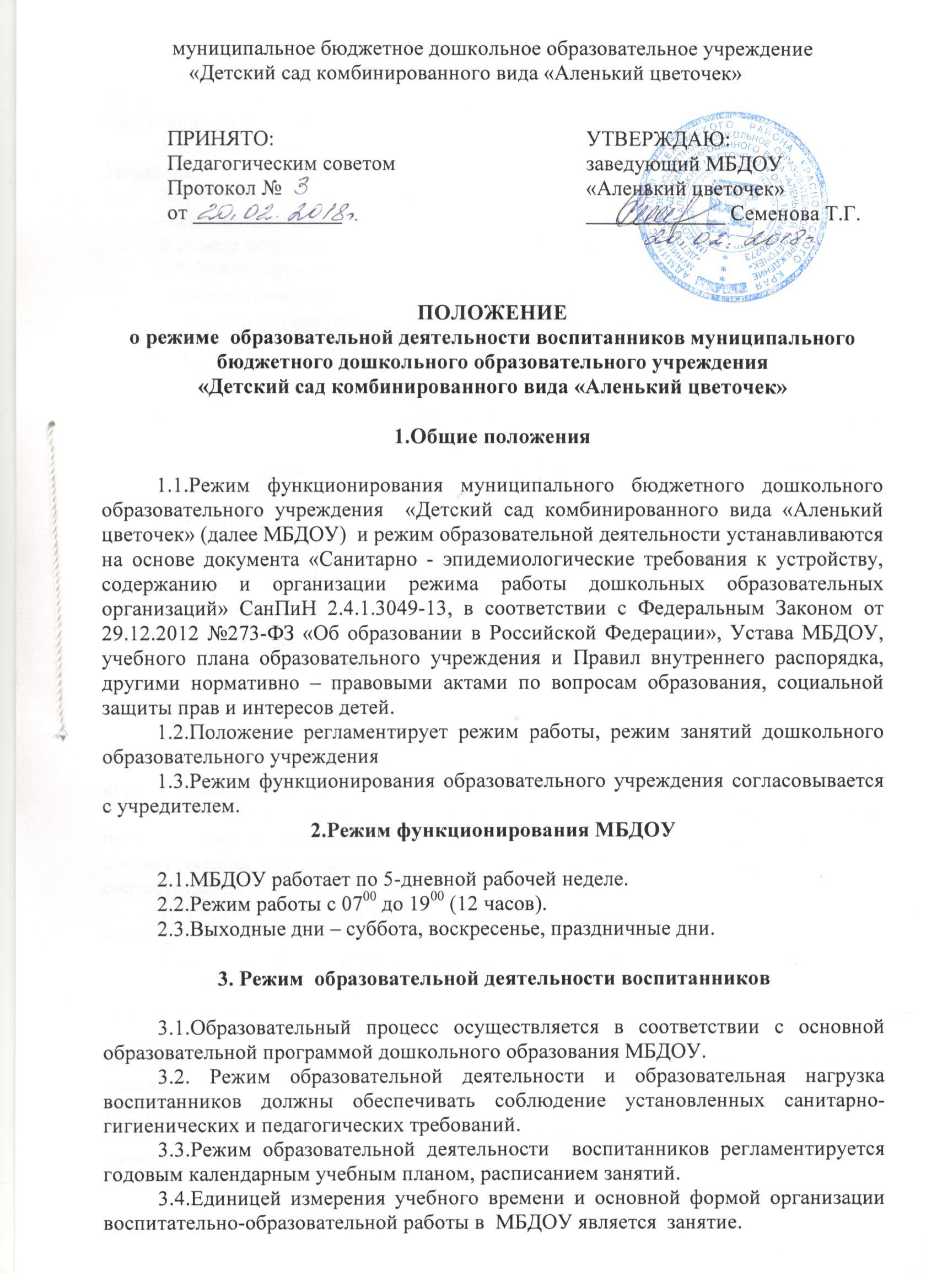 3.5. Образовательная деятельность ведется на базе  МБДОУ.3.6. Учебный год в  МБДОУ начинается с 1 сентября. Если первый учебный день приходится на выходной день, то учебный год начинается в первый, следующий за ним, рабочий день.3.7. Продолжительность учебного года во всех возрастных группах составляет 36 недель. 3.8. Учебный год делится на следующие периоды:I первое полугодие: с 1 сентября по 31 декабря- 17 недельII второе полугодие: 12 января по 31 мая- 19 недель.3.7. Каникулярные периоды:- зимние каникулы не более двух недель в январе;- летний оздоровительный период с 1 июня по 31 августа.3.9. Продолжительность учебной недели – 5 дней, с 12 часовым пребыванием детей в  МБДОУ с 7.00 до 19.00.3.10.Образовательная деятельность проводится согласно расписания занятий и начинается с 09.00 до 12.00 в первую половину дня, и с 15.40 до 18.00  во вторую половину дня.3.11. Непосредственная образовательная деятельность проводится фронтально (со всеми детьми) и по подгруппам.3.12. Продолжительность образовательной деятельности устанавливается в зависимости от возрастных и психофизиологических особенностей, допустимой нагрузки  воспитанников с учетом санитарных норм и правил, утвержденных СанПиН.3.12.1. Для детей раннего возраста от 1,5 до 3 лет (I младшая группа) длительность образовательной деятельности составляет – не более 8-10 минут. для детей от 3 до 4-х лет (II младшая группа) составляет – не более 15 минут, для детей от 4- 5-ти лет (средняя группа) - не более 20 минут,для детей от 5 до 6-ти лет (старшая группа) - не более 25 минут, для детей от 6- 7-ми лет(подготовительная группа)  не более 30 минут.3.12.2. Допускается осуществление образовательной деятельности в первую и вторую половину дня, в том числе на игровой площадке во время прогулки.3.12.3. Максимально допустимый объем образовательной нагрузки в первой половине дня в младшей и средней группах не превышает 30 и 40 минут соответственно, а в старшей и подготовительной группах 45 минут и 1,5 часа соответственно. 3.12.4. Перерыв между образовательной деятельностью составляет не менее 10 минут.3.13. В целях реализации здоровьесберегающего подхода при организации образовательной деятельности в середине занятия  в обязательном порядке предусмотрены физкультурные минутки.3.14. Образовательная деятельность, требующую повышенную познавательную активность и умственное напряжение детей, организуют в первой половине дня. Для профилактики утомления детей образовательной деятельности, требующая повышенной познавательной активности и умственного напряжения, сочетается с образовательной деятельностью по физической культуре, музыкальному воспитанию, художественно- эстетическому развитию.3.15. Прием детей заканчивается в 08.20 часов.3.16.Изменение режима непосредственной образовательной деятельности определяется приказом заведующего в соответствии с нормативно-правовыми документами в случаях объявления карантина, приостановления воспитательно-образовательного процесса.4. Ответственность4.1.Администрация  МБДОУ, воспитатели, младшие воспитатели, педагоги-специалисты несут ответственность за жизнь, здоровье детей, реализацию в полном объеме учебного плана, качество реализуемой образовательной программы, соответствие применяемых форм, методов и средств организации образовательного процесса возрастным, психофизиологическим особенностям детей.4.2.Программы, методики и режимы воспитания и обучения в части гигиенических требований допускаются к использованию при наличии санитарно – эпидемиологического заключения о соответствии их санитарным правилам.5. Документация5.1. Режим образовательной деятельности разрабатывается самостоятельно, ежегодно, утверждается руководителем МБДОУ и регламентируется расписанием непосредственно образовательной деятельности.5.2. Расписание непосредственно образовательной деятельности составляется в соответствии с СанПиН 2.4.1.3049-13 «Санитарно эпидемиологических требований к устройству, содержанию и организации режима работы дошкольных образовательных организаций» самостоятельно, ежегодно и утверждается руководителем МБДОУ.5.3. Годовой календарный учебный план разрабатывается самостоятельно, ежегодно, утверждается руководителем МБДОУ и согласовывается с Учредителем.5.4. Посещение  воспитанниками образовательной деятельности фиксируется педагогами  в табелях посещаемости.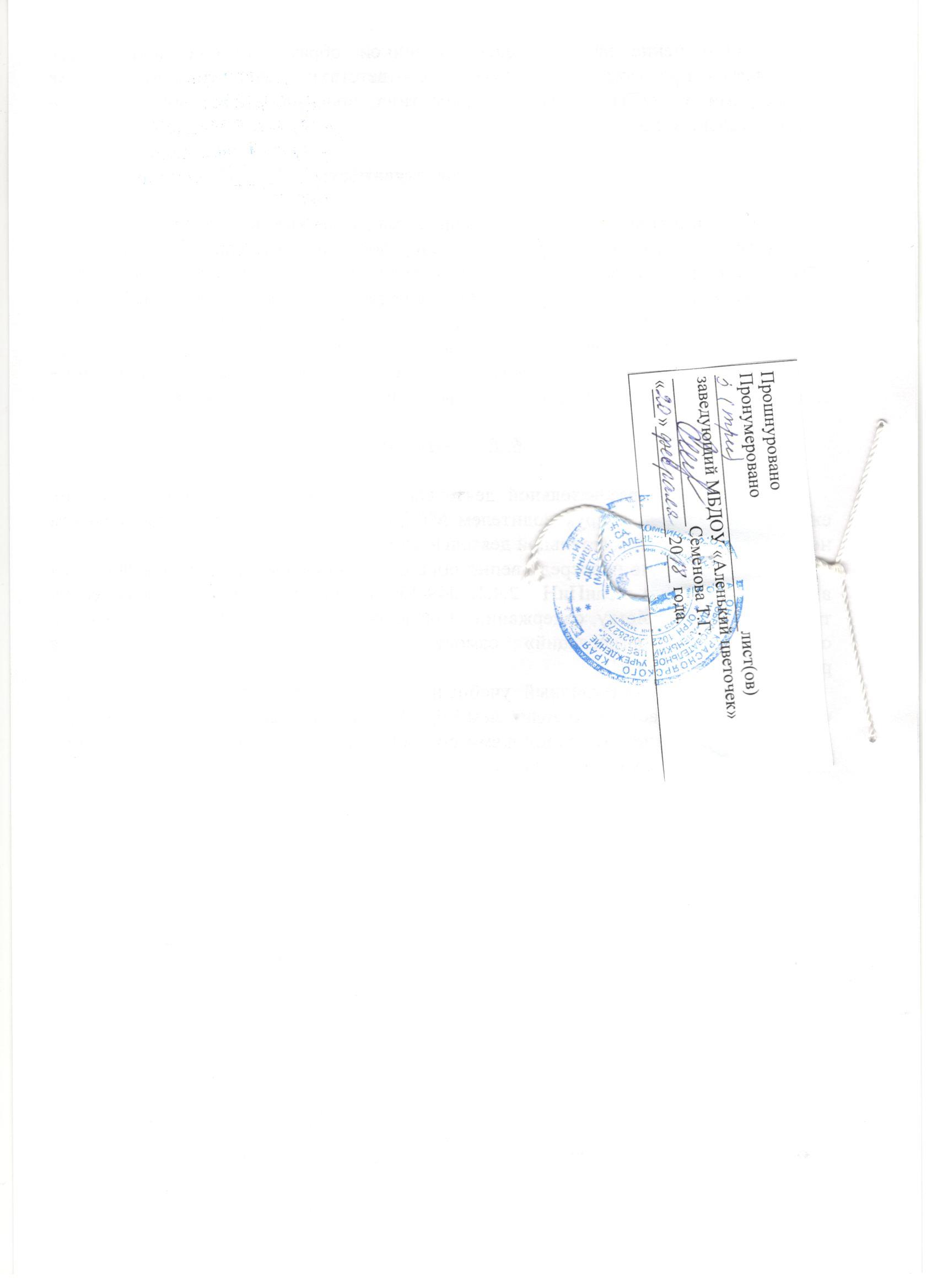 